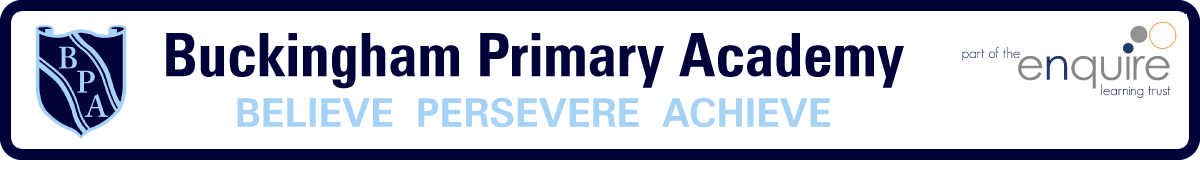 MFL approach